PARTE - IIIPLANOS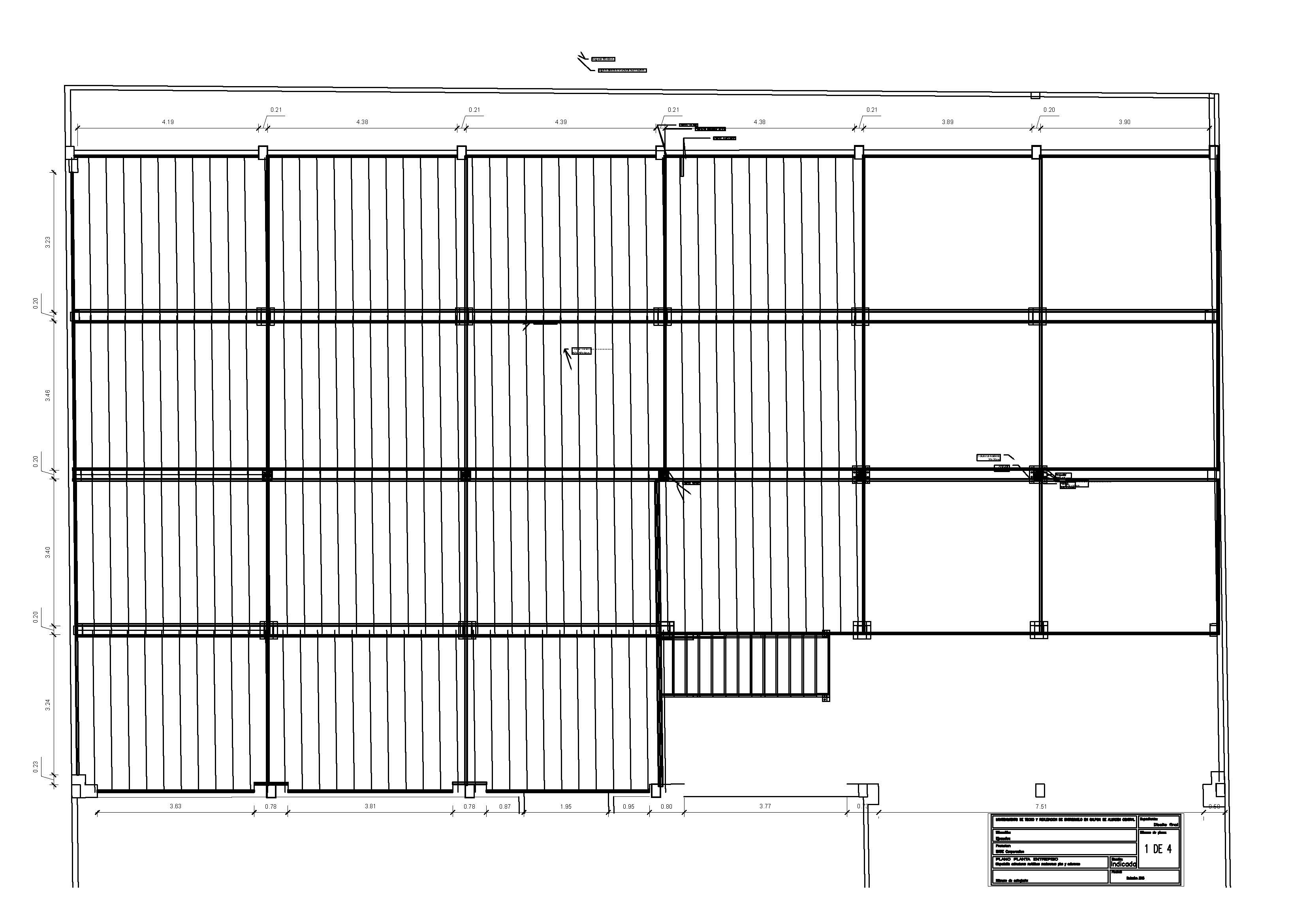 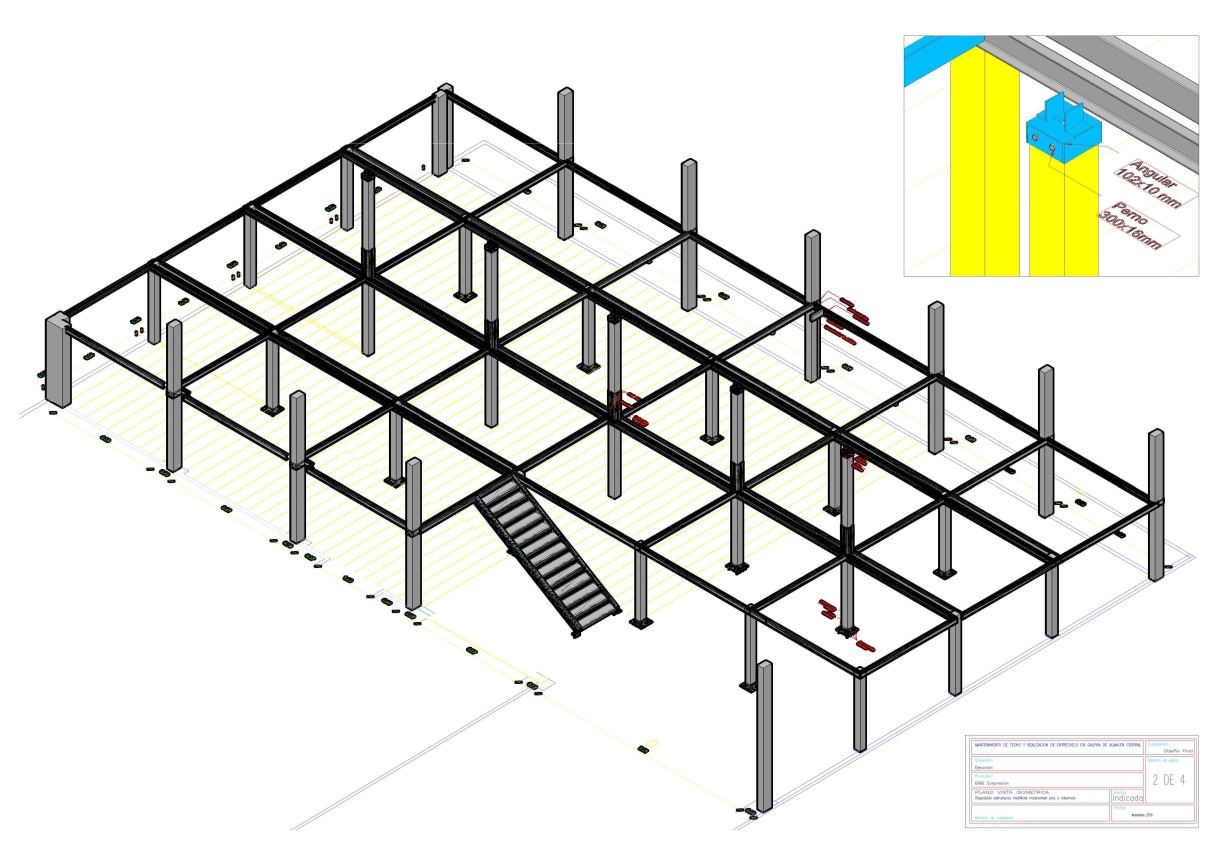 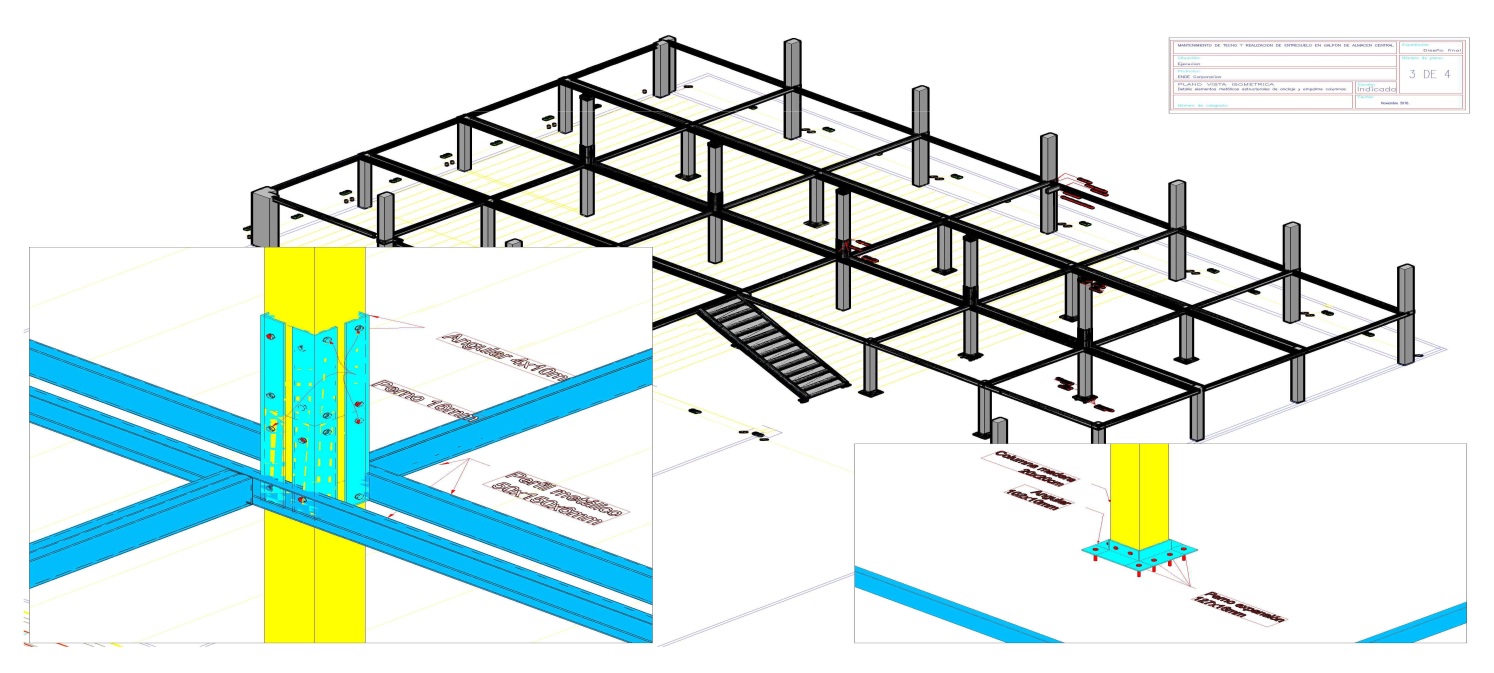 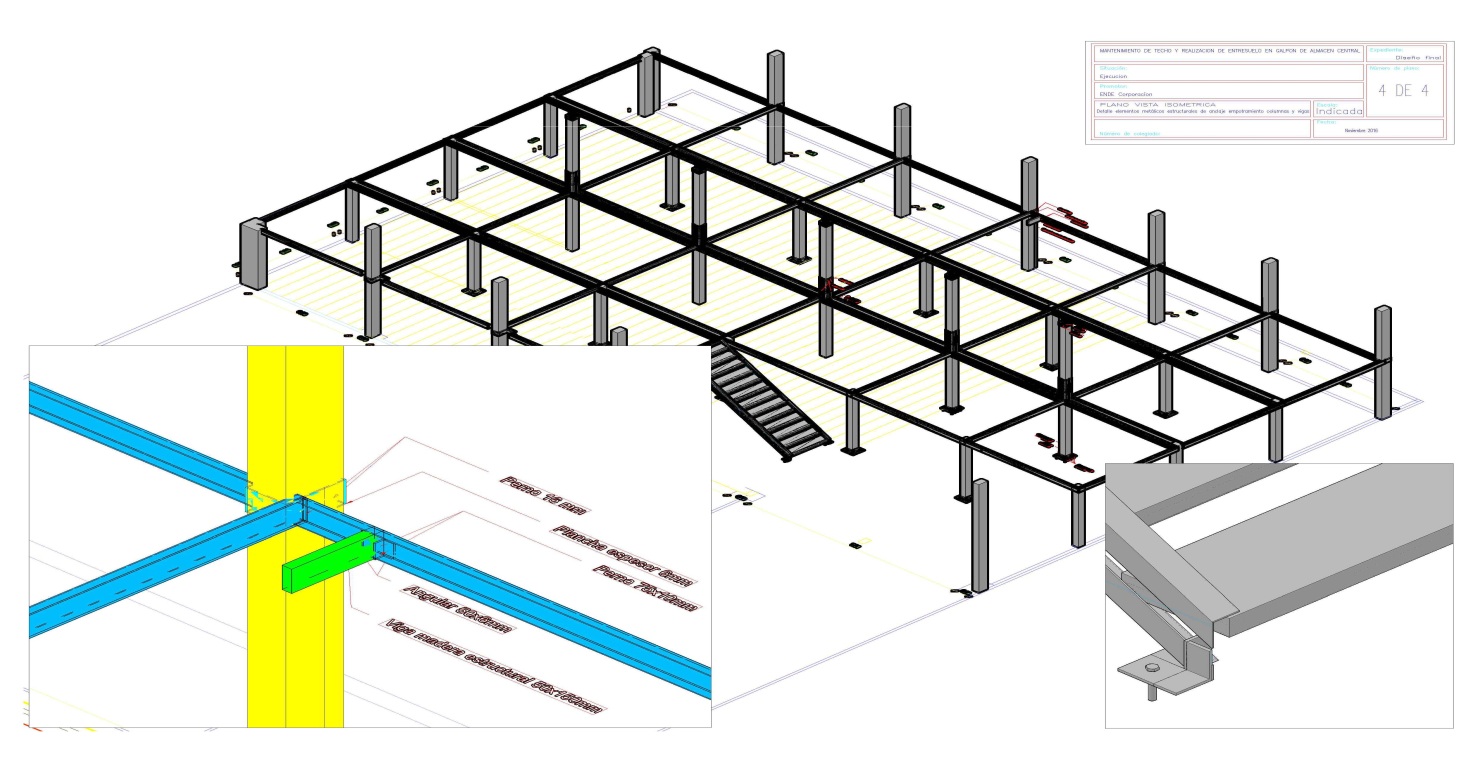 